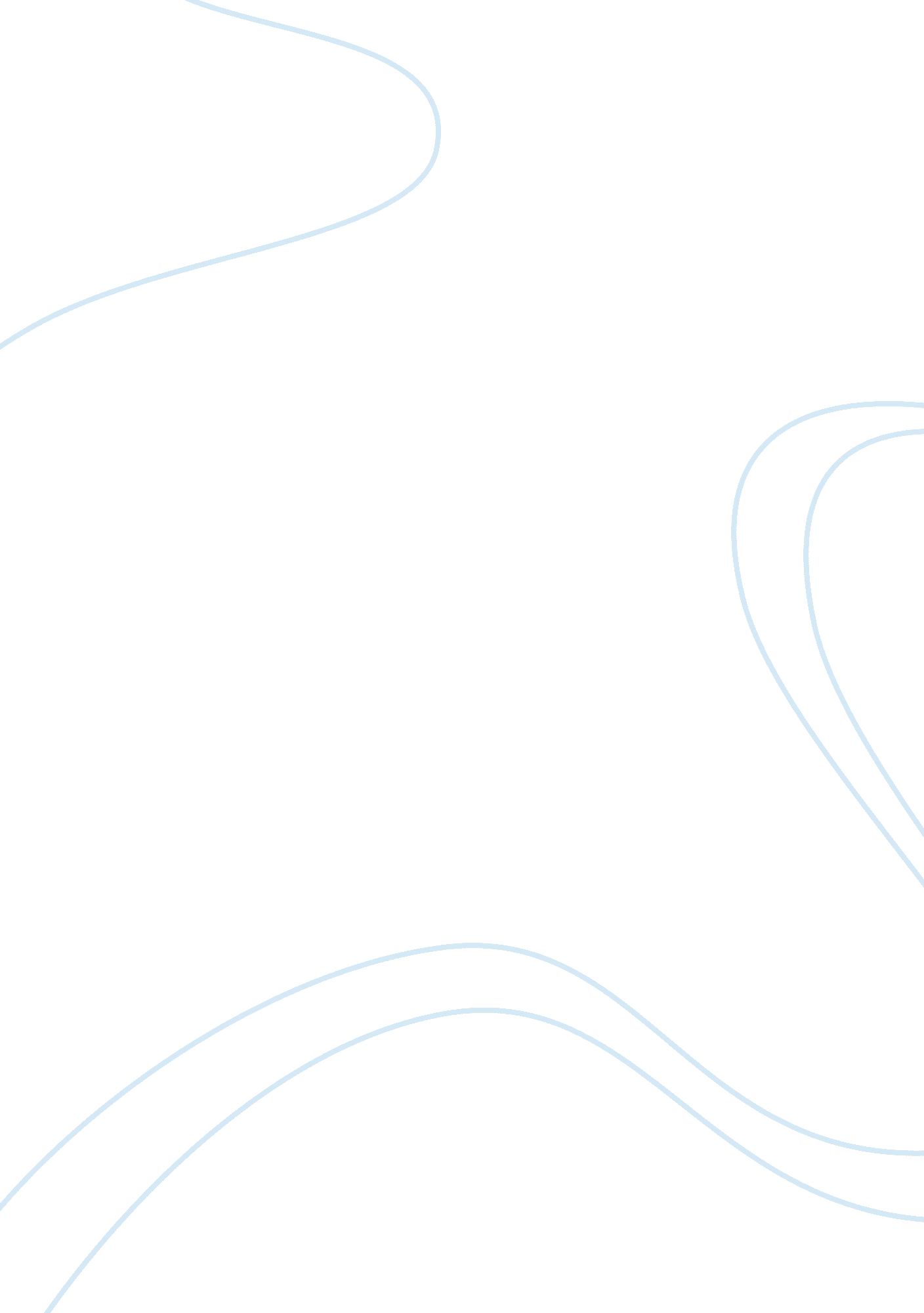 Barriers to communication persuasive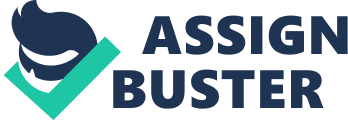 Contents 10. Use Communication to heighten cooperation Introduction It is a well-known fact that communicating is really of import in our day-to-day life. Good communicating can do a alteration in our lives. It is necessary and indispensable to cognize the significance of communicating to understand it better. Traditionally, communicating is referred to linguistic communication ( Peter, 2004 ) . However, as the times goes on, people have more accurate and broader definition towards communicating. It is normally defined as an activity in which two or more people exchange their information, such as their ideas, messages and emotions, behaviours, experience, and so on. Therefore, the end of communicating is to do each other understand ideas, experience, messages, emotions and other information. A good communicating is good for both our lives and our work ( Peter, 2004 ) . If we can pass on good with our households and friends, we will non hold any misinterpretation. We can understand each other good, portion our emotions together, show our significances to others. Similarly, if we can pass on good with our foremans and co-workers, we will acquire along good with them and ease the emphasis of competition ( Burton & A ; Raedeke, 2008 ) . L. O. 1 Communication Schemes Communication is the trade of efficaciously offering of import information to persons by method for a trade of experience. Coaches wish to animate the participants they work with and to give them information that will allow them to fix successfully and heighten executing. Communication from the manager to participant will establish proper activities. This in any instance, requires the participant to acquire the information from the manager to boot to grok and admit it ( Burton & A ; Raedeke, 2008 ) . Non-verbal messages From the beginning, it may make the feeling that up near and personal communicating comprises of taking it in turns to speak. While the manager is speaking, the participant is required to listen and keep up persistently until the manager completes. On closer scrutiny, it might be seen that persons resort to a mixture of verbal and non-verbal behavior to maintain up a smooth watercourse of communicating. Such behavior incorporates head-nods, smiles, faces, significant contact, oculus developments, tittering, organic structure passenger car, idiom and legion different activities ( Lausic, Tennebaum, Jeong & A ; Johnson, 2009 ) . Effective Communication Buddies must make trust, since it is non programmed. As needs be, parts must leave more shamelessly than they normally would in regular life. There must be trustworthiness on all closings of the group, since withholding world could harm the group ‘ s honestness. Colleagues ought to dependably leave informations and sentiments between one another. This considers aggregate trust between the co-workers ( Sullivan & A ; Short, 2011 ) . Criticality of Communication Research has observed that three or more persons collaborating on an project are well more successful than an single puting the greater portion of his clip making likewise thing. Be that as it may, without correspondence, the three or more co-workers could be every bit unpointed as though the undertaking went untasted ( Burton & A ; Raedeke, 2008 ) . Benefits of Communication Groups that impart complete ventures in a faster and more adept step of clip than others. They likewise are more precise in their work than others are. Powerful correspondence to boot permits co-workers to grok their parts and the parts of other people on the group. It likewise gives infinite for understanding among the co-workers for what needs to be carried out ( Sullivan & A ; Short, 2011 ) . Results of Lack of Communication Groups that neglect to leave successfully weave up squandering clip and verve making occupied work and other work that is non obliged in position of an absence of apprehension of what needs to be carried out. These co-workers to boot misjudge one another and their individualities. This regularly prompts clash inside the assemblage and an absence of trust between garnering parts. Colleagues in assemblages that neglect to convey viably weave up non understanding what makes them more productive, in visible radiation of the fact that they neglect to acquire unfavorable judgment from others in the assemblage, and there is cipher else that they can present as a feasible rival their work to ( Agarwal, 2010 ) . LO2 Understand the Relationship between Communication and Behaviour Expression Relational abilities may be the best index of teaching accomplishment. The life of a manager is loaded with an firm watercourse of communicating: Coaches talk, read, composes gesture, melody in, instruct, comfort, influence, show, and ticker. Past their association with participants, they invest a batch of clip talking with folks, superintendents, governments, different managers, the media, protagonist nine parts, and assist staff. So it is a reliable fact that your prosperity as a manager will trust on upon your capableness to leave adequately. You require solid relational abilities to educate your participants evidently, impel them, and bestir certainty. Relational abilities are the constitution for doing compatibility with your participants and making group understanding. Bing a nice communicator can fix to a compensating boring cognition, while Communication dislocations can motivate clang, dissatisfaction, stretch, and business letdown. To be certain, compelling relational abilities transcend athletics. They are paramount in all facets of life, and heightening them will do your life wealthier and to boot hearty ( Agarwal, 2010 ) . Turning into a powerful communicator is non a simple assignment. Like some other ability, it takes preparation, persevering work, and pattern. Some piece of the trial in making relational abilities is that incapable communicating illustrations are on a regular basis so imbued that it is difficult to weave up mindful of them and allow them travel. The initial stage in heightening your relational abilities is to understand their significance and acquire to be aware of your communicating manner. It is observed that participants react unfavourably to managers who neglect to acknowledge or beef up great executing deliberations, censured mistakes, or gave way after a miscue in a basic mode ( Perkins, 2008 ) . The accomplishment of any manager, at possibly every degree of competition, is dictated by his or her capableness to successfully match with participants and therefore demoing marks of betterment speak with one another. It ‘ s non hard to focus on chiefly on the specialised constituents of game piecing great classs of action and demoing great method to boot simple to disregard the demand to convey viably ( Grogan, 2008 ) . Coachs may be adept and really composed, nevertheless without great relational abilities ; these features might ne’er be reflected in the executing of their participants. LO3 Understand Barriers to Effective Communication The use of linguistic communication, over-confounded, new and/or specialized footings Passionate hinderances and tabu, some persons may believe that it hard to show their feelings and a few subjects may be wholly ‘ forbidden or unthinkable Absence of consideration, investing, preoccupations, or insignificance to the aggregator Contrasts in understanding and position Physical inabilities, for illustration, listening to issues or discourse problems Physical boundaries to non-verbal Communication, non holding the capacity to see the non-verbal marks, gestures, passenger car and general non-verbal communicating can do Communication less compelling ( Grogan, 2008 ) . Dialect contrasts and the problem in understanding new emphasiss. Desires and prejudices which may motivate false guesss or pigeonholing. Persons often hear what they hope to hear alternatively of what is truly said and hop to incorrect decisions. Social contrasts – the criterions of societal association fluctuate tremendously in diverse societies, as do the path in which feelings are communicated. For case, the thought of single infinite differs in the center of societies and between typical societal scenes ( Grogan, 2008 ) . Dialect Barriers Dialect and phonic capacity may travel approximately as a hinderance to Communication. On the other manus, really when conveying in the same idiom, the give voicing utilised as a portion of a message may travel approximately as a hinderance on the off opportunity that it is non wholly seen by the receiving system ( s ) . Case in point, a message that incorporates a considerable step of authorization linguistic communication and condensation wo n’t be seen by a donee who is non acquainted with the diction utilised. Local parlances and readings may be misconstrued or even considered hostile. See our page: Effective Talking for more informations. Mental Barriers The mental province of the communicators will impact how the message is sent, received and so perceived. Case in point, in the event that person is focused on them may be engrossed by single concerns and non as unfastened to the message as though they were non pushed. Stress disposal is an indispensable single ability that influences our interpersonal connexions ( Argyle & A ; Janet, 2013 ) . Indignation is an alternate illustration of a mental obstructor to Communication, when we are ferocious it is non hard to state things that we might subsequently keen moreover to misjudge what others are saying. All the more for the most portion persons with low regard toward oneself may be less self-confident and hence may non experience great leaving – they may experience bashful about stating how they truly feel or read negative sub-writings into messages they listen. Physiological Barriers Physiological boundaries may come about because of the donee ‘ s physical province. For case, a aggregator with lessened listening to may non manage to whole of a talked treatment peculiarly if there is notable foundation blare ( Argyle & A ; Janet, 2013 ) . Physical Barriers A sample of a physical obstructor to Communication is geographic separation between the transmitter and receiving system ( s ) . Communication is by and big simpler over shorter offprints as more Communication channels are accessible and less invention is needed. Albeit present twenty-four hours technology often serves to decrease the consequence of physical boundaries, the focal points and failings of every Communication channel ought to be seen so a suited channel could be utilized to crush the physical obstructors. Deliberate Barriers Deliberate boundaries to Communication may be in constructions and associations where there are uneconomical or indecent informations models and Communication channels, or where there is an absence of apprehension of the parts and duties sing Communication ( Samovar, Porter & A ; McDaniel, 2009 ) . In such associations, people may be hazy of their portion in the Communication grip and later non grok what is anticipated from them. Attitudinal Barriers Attitudinal boundaries are patterns or observations that keep persons from leaving adequately. Attitudinal boundaries to Communication may come about because of individuality clangs, hapless disposal, and impenetrability to alter or an absence of inspiration ( WANG & A ; YANG, 2008 ) . Compeling receivers of messages ought to endeavour to suppress their ain peculiar attitudinal obstructors to promote feasible Communication. LO4 Understand the Principles of Group Communication The following 10 tips are for heightening coach–athlete and group communicating. 1. Be Congenial Build unfastened lines of Communication with your participants ( Argyle & A ; Janet, 2013 ) . Make enquiries that peculiarly address lesions, hydration position, and convalescence. Give careful consideration to both the verbal and non-verbal messages your participants send. In the event that they look tired and need effort, they may be directing an imperative non-verbal message about their hydration and nutriment position or their demand for excess remainder ( Eccles & A ; Tran, 2012 ) . 2. Be a Dynamic Audience Listening to what your participants say and groking them is notably diverse. If all else fails, make over what they say, so they know you are tuning in. For case, ‘ What you are saying is… ” or ‘ Are you suggesting that … ” helps participants know you are listening and grok their concerns. 3. Characterize Partss Give each participant a feeling of how he or she fits into the 10, 000 pes position. By comprehending the portion each of your participants helps the group, you give your participants a feeling of worth and achievement. You ought to leave in every co-worker a feeling that they can heighten their position by diligent work and duty ( Samovar, Porter & A ; McDaniel, 2009 ) . 4. Set aims Carry your participants to put reasonable aims and leave how to carry through them. Analyze the contrasts in the center of single and group aims and the demand to here and at that place reparation single aims for group marks. The capableness to put aims with a feeling of object is a life aptitude that will assist your participants past their game ( Argyle & A ; Janet, 2013 ) . 5. Make Common Trust Positive connexions are based on shared grasp and trust. Your participants must recognize that they can trust on upon you to be sensible and positive, even in extraordinary competition. Condemn patterns or pick devising ; nevertheless let individuality good plenty entirely. Feedback must be utile, positive, steady, and situated around heightening executing. None of your participants will heighten when intensified to experience about themselves ( Eccles & A ; Tran, 2012 ) . 6. Speak With a Positive Methodology At the point when giving helpful input, think great, better, how. Great — get down with something they did accurately. Better — give instructional input on the best manner to demo marks of betterment. How — complete with a compliment so they need to better ( Eccles & A ; Tran, 2012 ) . 7. Enable participants Inside the scene of a reticent and nature ‘ s sod, prosecute your participants to settle on picks and command different parts of an amusement or competition. Wholly show thoughts with every participant understanding his/her portion. At that point, bear down your participants to put to death their portion by doing alterations on the tally and matching issues with you. Duty and power must travel as one. Abstain from steering an dismay of letdown into your modus operandis for Communication and stimulate danger taking as a critical piece of athleticss competition ( WANG & A ; YANG, 2008 ) . 8. Fuel participants ‘ minds and organic structures Your participants wo n’t hold the capacity to execute rationally and physically without the best possible nutriment and liquids. Instruct participants about nutriment and liquid picks that concentrate on refueling and rehydrating. Games drinks offer participants more than H2O in visible radiation of the fact that they supplant liquids and electrolytes lost in perspiration and put back verve. Appropriately fuelled participants have the capacity perform at a larger sum physically and rationally ( Eccles & A ; Tran, 2012 ) . 9. Make a Communication program Plan for Communication chances reasonably much as you anticipate diversion construction. Opportunities for Communication might be every bit straightforward as seeking out a participant after a troublesome pattern and nearing on the off opportunity that they comprehend the accounts behind the reactions given. Your participants can merely use teaching way in so far as they comprehend what is craved of them. An dumbfounding scheme for making lines of interchanges is a season-end meeting. You can capture a participant in ’20 inquiries ‘ in a unagitated environment with the end that they feel you are intrigued by them as an person ( WANG & A ; YANG, 2008 ) . 10. Use Communication to heighten cooperation Better cooperation is a communicating of five cardinal constituents ( Lenti 1996 ) : Feasible interchanges — clear ; positive Communicationss from manager to train, manager to participant, and participant to participant are critical in constructing the thought of ‘ cooperation ‘ . All co-workers and staff will evidently grok group aims and move in the way of the achievement of uttered finishs ( WANG & A ; YANG, 2008 ) . Wining demeanor — we all realize that participants with great temperament are by and large the 1s who will assist most to the group. It deficient to travel great outlook in single participants: a ‘ group province of head ‘ is of import to fabricate the kind of cooperation required for accomplishment. A nice group province of head might be characterized by how good your participants acknowledge their parts and duties to the group. The star portion is by and large simple to admit, nevertheless it is likewise paramount for the group Masterss and back-ups to grok and admit their parts and duties. Support this kind of demeanour by puting an illustration: acknowledge all the duties of your place as manager, non merely the 1s that you like ( WANG & A ; YANG, 2008 ) . Group personality — one time participants comprehend and acknowledge their parts on the group, it is imaginable to take the thought of ‘ group province of head ‘ one phase more distant to ‘ group sense of ego. ‘ This fundamentally implies that participants must get the better of their ain peculiar inner egos for the benefit of the whole group. Inspiration — your participants must be offered motives to be persuaded to carry through achievement for the group. Set up a proceeding with agreement of inspiration by puting long draw aims and by pressing your participants to achieve them by garnering an agreement of fliting aims ( Samovar, Porter & A ; McDaniel, 2009 ) . Incorporate single, scholastic and career aims besides. By mensurating promotion in small stairss, your participants are given a uninterrupted feeling of achievement that keeps their inspiration high. Your participants can likewise spur every an surrogate. Part participants into drill assemblages and hit them as a group as opposed to as people, do your participants feel they have a personal interest in one another ( Bruce, 2013 ) . Discipline — the fastness and care of positive Communications, group demeanour and interior egos, and inspiration depends smartly on the last constituent of coaction — subject. Control is the thaumaturgy that binds everything else. Keep in head that communicating, if utilized decently and faithfully, is a positive compel in edifice coaction. Guidelines are a piece of train so verify the criterions you do hold are dependable with group aims, are sensible, and are enforceable. Likewise, make control toward oneself — ‘ what 1 does when cipher is sing ‘ . Help participants create train toward oneself through: a ) puting aims, B ) unmistakably conveying your desires of them and maintaining up those rules, and degree Celsius ) bespeaking the best effort from each of them, whether in pattern, in the schoolroom, or in a resort area ( Bruce, 2013 ) . 